Уважаемые родители,предлагаем Вам вместе с детьми проявить творчество:предложите ребенку, что он захочет выполнить – нарисовать, слепить, сделать аппликацию или поделку. Предлагаем различные варианты, но работы могут быть и другими.Рисование:Цель: совершенствовать изобразительные умения и навыки, развивать эстетические восприятия, умение видеть красоту окружающего мира.«Космос», «Ракета» (например, так)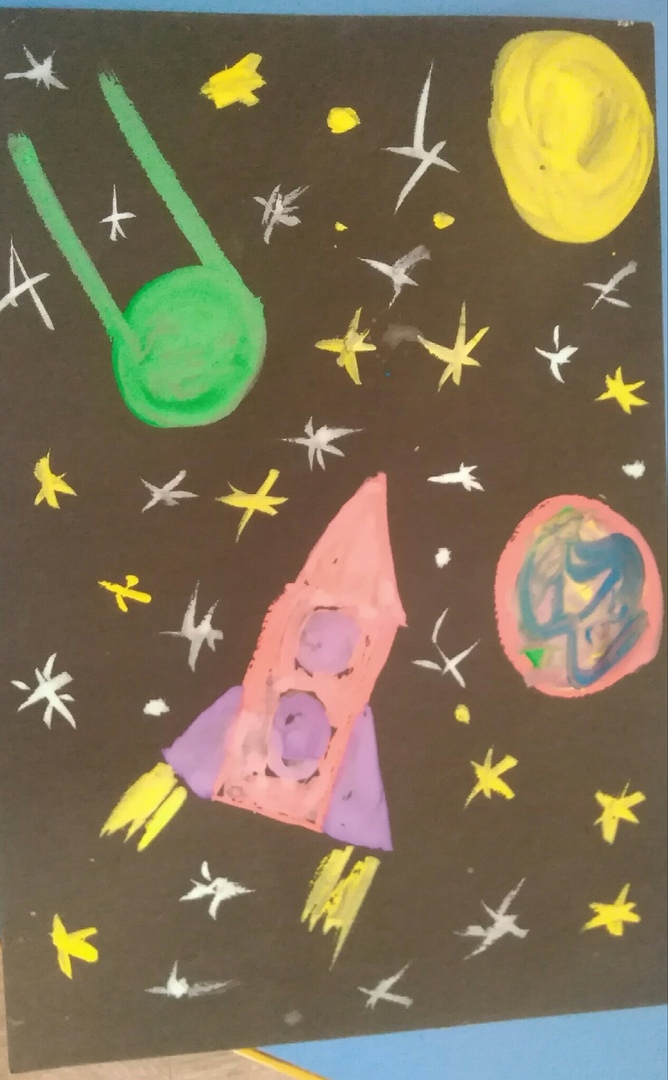 АппликацияВзрослый должен заранее подготовить материал:- вырезать прямоугольникиДетали из бумаги нужно заранее подготовить взрослому. Ребенок  4-5 лет может только: - отрезать полоску, разрезать ее; - сделать два треугольника из готового квадрата, сложив его по диагонали и разрезав по сгибу ножницами;- сделать круги из готовых квадратов, аккуратно закругляя и отрезая уголки. Ножницы ребенок может брать только под строгим контролем взрослого!А вот наклеить детали он может самостоятельно!Работа может получиться, например, такая:  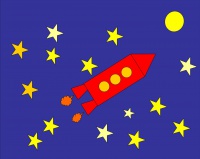 или такая:Для коллажа, кроме цветной бумаги,  можно использовать цветные страницы журналов, а также дополнительный материал: нитки, обрезки ткани, комочки салфеток (как дым или облака), на сколько хватает фантазии.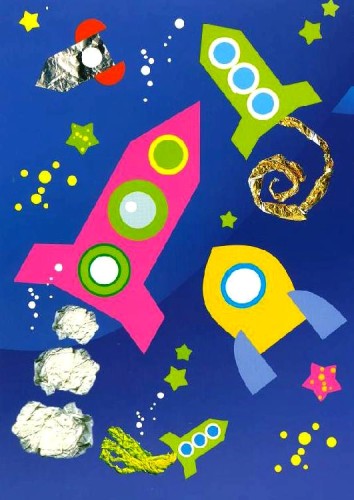 А если ребенку захочется лепить из пластилина, предлагаем готовые поэтапные примеры с просторов Интернета!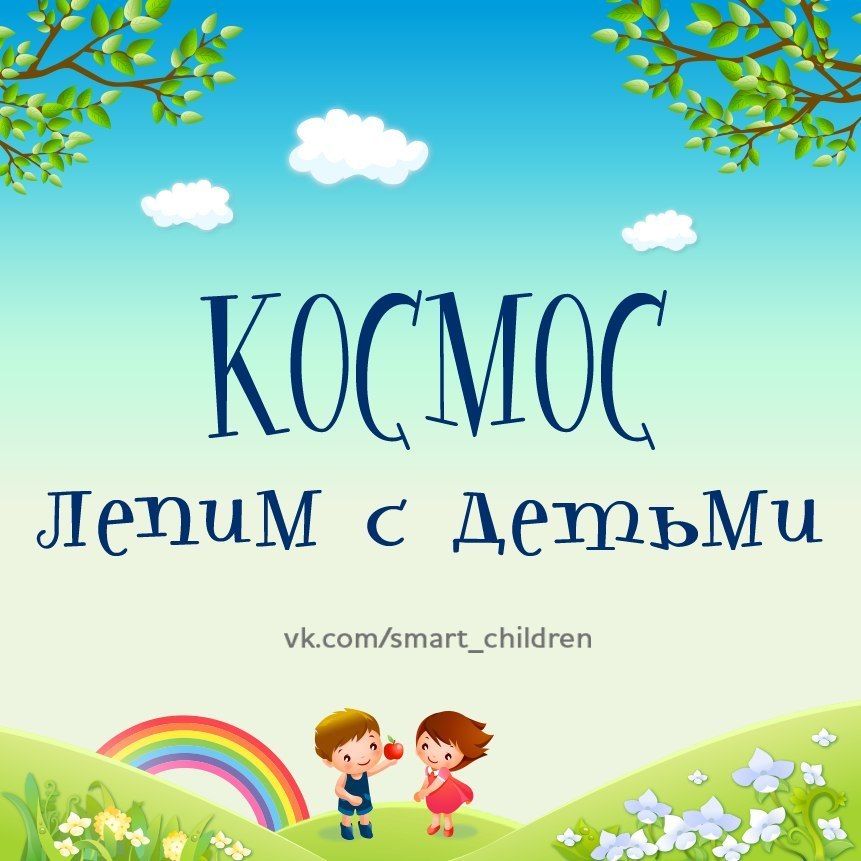 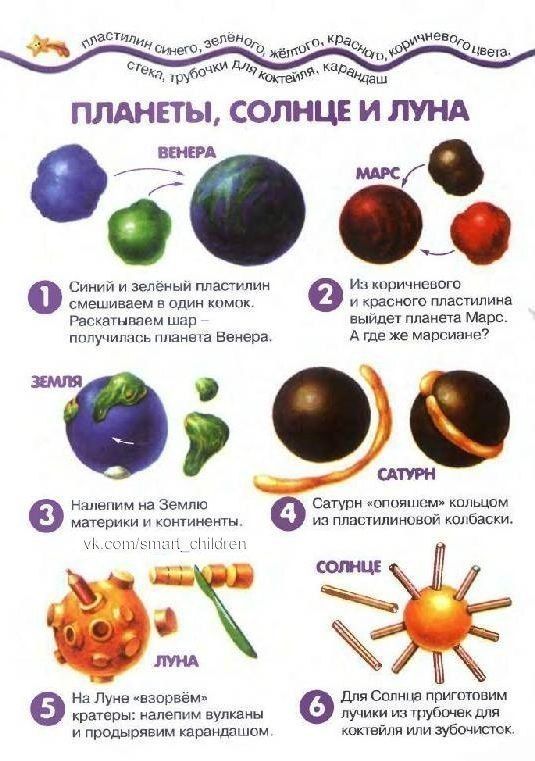 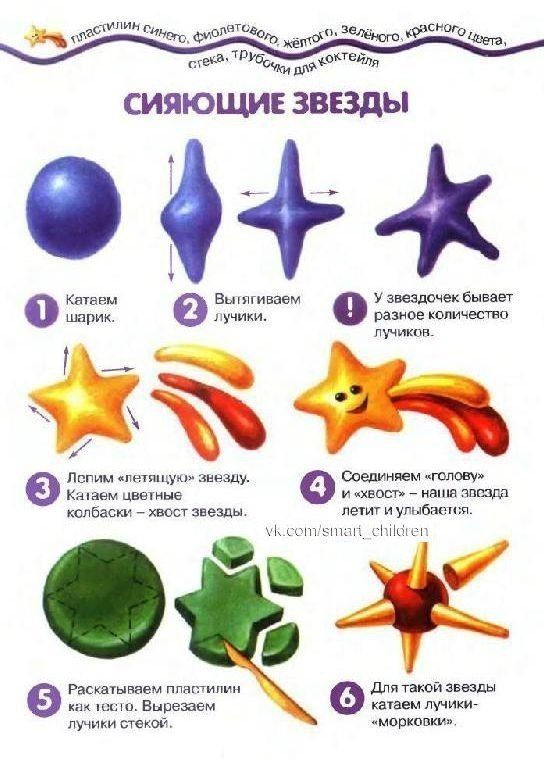 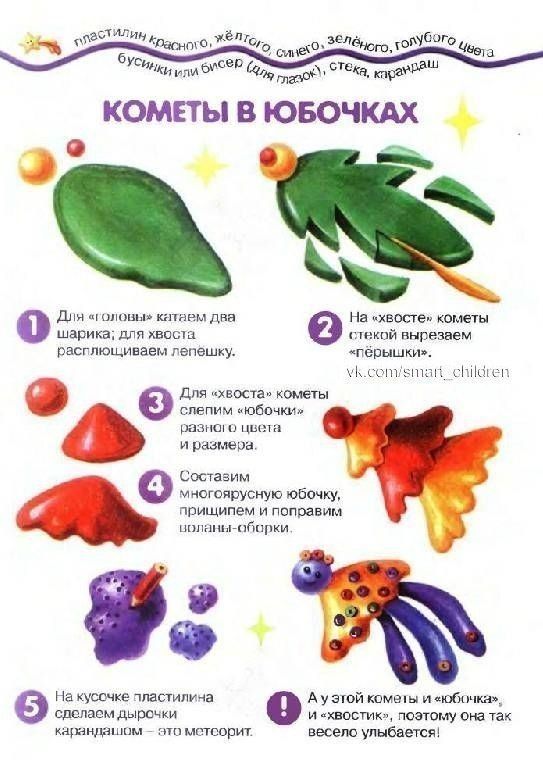 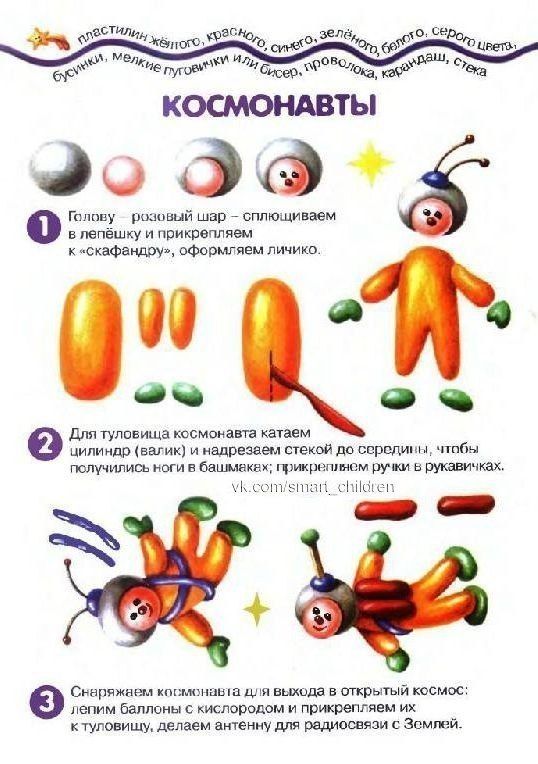 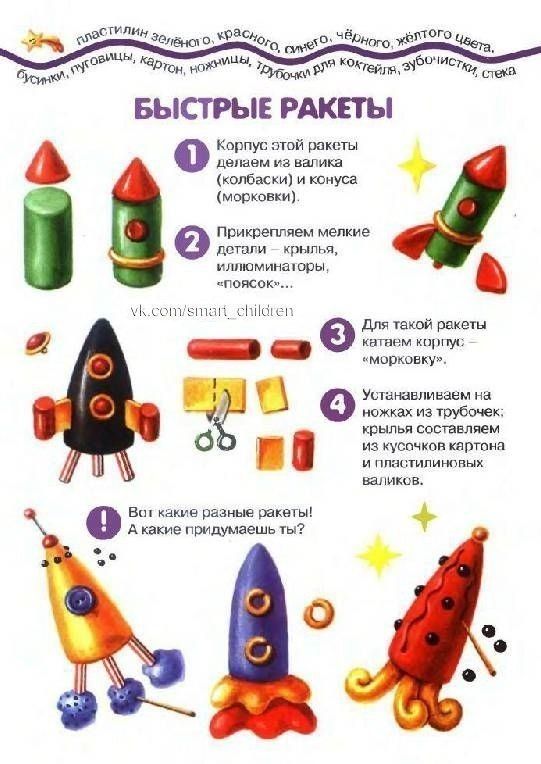 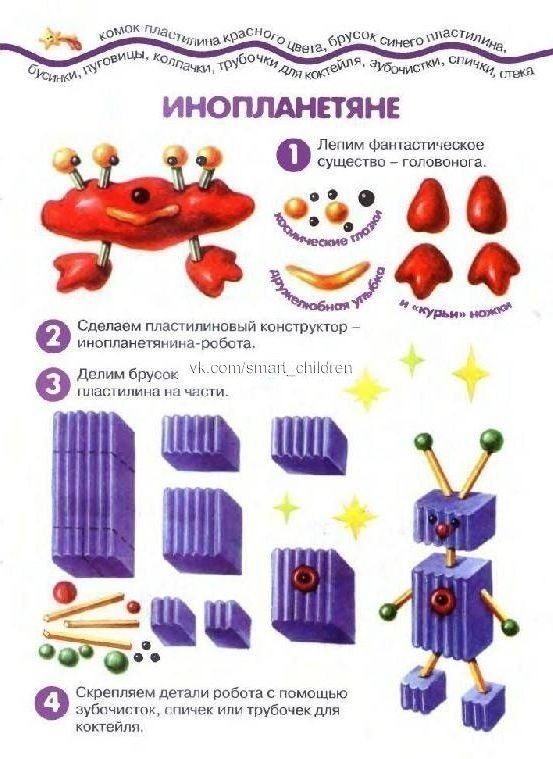 